Oak Harbor High School Girls Swim TeamEND OF THE YEAR BANQUETThursday, November 17th- 6:00 PMOak Harbor High School – SUBPotluckFreshman- Drinks
Sophomores- Sides (chips, fruit, salad, etc)
Juniors- Desserts
Seniors- Main DishesFun, Friends, Pictures, and Awards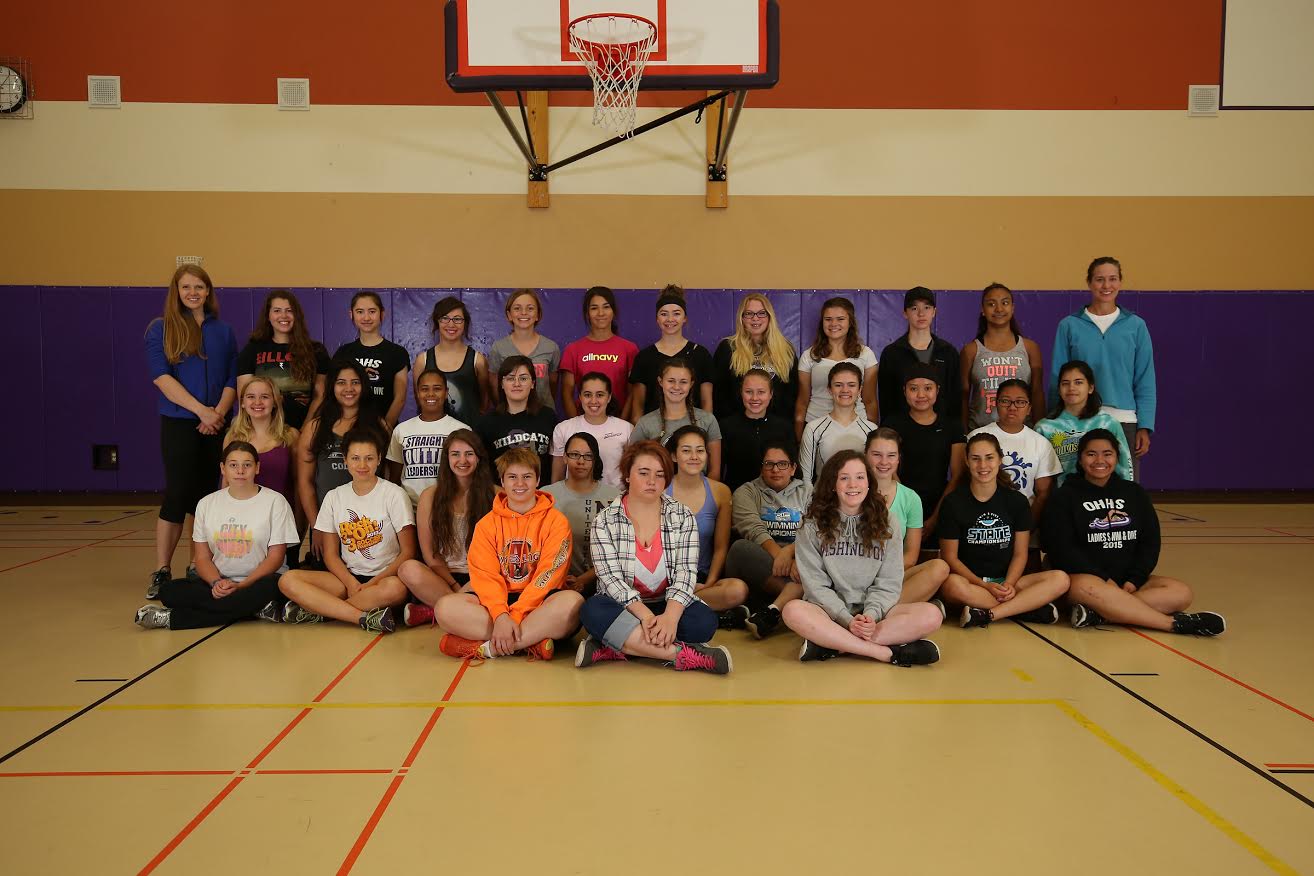 